Հարց 1։ Կարո՞ղ եք թվարկել գործողությունների հաջորդականություն, որը դուք հաճախակի կատարում եք ձեր առօրյա կյանքում:Հնչող պատասխաններ՝Ակնկալվող պատասխան՝ Տարբեր օրինակներ կյանքից (ճաշի բաղադրատոմսին հետևելու ընթացքը․․․, ճանապարհ անցնել..., առավոտյան արթնանալ...., դպրոց հաճախել....) եւ այլնՀարց 2։  Այդ գործողությունները ինչպե՞ս են կատարվումՀնչող պատասխաններ՝Ակնկալվող պատասխան ՝ Հաջորդաբար մեկ անգամՀարց 3։ Ի՞նչ տեղի կունենա, եթե դուք ձեր թվարկած գործողությունների հաջորդականությունը խախտեք: Հնչող պատասխաններ ՝Ակնկալվող պատասխան՝ Արդյունքը այլ կլինի, կամ արդյունք չի լինիԱլգորիթմ , գործողությունների կարգավորված հաջորդականություն: Ալգորիթմը գործողությունների կարգավորված հաջորդականություն է, որը բերում է սպասված արդյունքիԳծային ալգորիթմներ: Գծային ալգորիթմներում գործողությունները կատարվում են վերից վար այն հաջորդականությամբ, ինչպես գրված են յուրաքանչյուրը մեկ անգամ:Առաջադրանք 1Քայլ 1։ Բացում ենք չատում տեղադրված ֆայլըԽումբ 1 Խումբ 2Քայլ 2։ Միասին լուծում ենք խնդիրըԲաժակների խնդիրՔայլ 1։ Վերցնել 2 տարբեր հեղուկներով լի բաժակներ՝հյութ (A) եւ թեյ (B)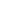 Քայլ 2։Վերցնել լրացուցիչ երրորդ դատարկ բաժակ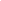 Քայլ 3։ Հյութը(A) լցնել դատարկ(C) բաժակի մեջ						Մինչև	     				Հետո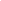 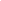 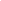 Քայլ 4։ Թեյը(B) լցնել հյութի(A) բաժակի մեջ (արդեն դատարկ է)               					Մինչև                                			Հետո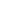 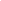 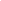 Քայլ 5։ C բաժակի մեջ եղած հյութը լցնել թեյի B բաժակի մեջ:                						Մինչև                                   		Հետո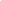 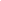 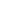 Քայլ 6։ Ցուցադրել արդյունքը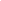 Ուղանկյուն հողամասի մակերես ու պարագիծ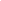 Հարց 1։Իսկ այժմ կարո՞ղ եք նկարագրել այնպիսի իրավիճակ, երբ գործողությունների հաջորդականությունը կախված է որոշակի պայմանից։Հնչող պատասխաններ՝Ակնկալվող պատասխան՝Տարբեր օրինակներ կյանքից: Oրինակ` եթե ժամը առավոտյան 8-ն է, ապա պետք է դուրս գալ տնից և գնալ դպրոցայլապես՝ՍպասելՆշված գործողությունները հանդիսանում են գծային ալգորիթմներ, քանի որ բոլոր քայլերը կատարվում են իրար հաջորդելով որոշված հերթականությամբ։ԱռաջադրանքՔայլ 1։ Բացել չատում տեղադրված ֆայլըՔայլ 2։ Կատարել առաջադրանքըՏնային աշխատանքԱռօրյա կյանքից առանձնացրեք ձեր կողմից հաճախակի կատարվող գործողություններ և կազմեք դրանց հերթականության կատարման աղյուսակները։ ՔայլԳործողություն1․Չափել ուղղանկյուն հողամասի a և b կողմերի երկարությունները2․Հաշվել պարագիծը P = 2 x (a + b)3.Հաշվել մակերեսը S = a x b4.Ներկայացնել ստացված արդյունքը